MA. VIRGINIA VIRGINIA.300050@2freemail.com  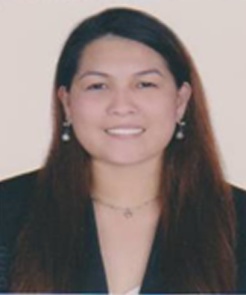 OBJECTIVESeeking a challenging and rewarding position with a growing forward-thinking company, where I’m able to address my administrative skills as well as my general skills and will contribute to my overall personal development.EDUCATIONAL BACKGROUNDTertiary	Mabini Colleges - Daet	Bachelor of Science in Commerce Major in Management Daet, Camarines Norte	S.Y. 2008 - 2009Secondary	Camambugan National High School	Daet, Cams. Norte	S.Y 2001-2002Primary	Mantagbac Elementary School	Daet, Camarines Norte	S.Y. 1997 - 1998SUMMARY OF QUALIFICATIONCan work under pressureAccepts  and learn from own mistakes A person who is willing to learn everything about the work and achieve zero mistakeDoing job smartlyTime bound personPeople oriented personWORKING EXPERIENCE/SCashier/Waitress, VETRA INVESTMENTS LLCDubai, UAENovember, 2011 – November, 2013                     Duties and ResponsibilitiesWelcome customers and greet them cheerfullyReceive and process all payment methods for restaurant customer checks, courteously and efficiently in accordance with restaurant standards.Ability to communicate satisfactorily in English with customers, managements and co-workers, to their understanding. Ability to remain stationary at assigned post for extended periods of time.Settle customer checks in the computer system and maintain accountability for all financial transactions.Handle guest complaints with follow up to ensure guest satisfactions.	Sales Representative, BEST SHOP EVER TRADING LLCDubai, UAEJanuary, 2014 – April, 2015	       Duties and Responsibilitiesknow all our products and services better than the competitors knows theirknow the benefits of our products and services from our customers perspectiveUnderstand the benefits our customers hope to get from our products and servicescustomer services with focus on qualityAble to reach daily target quotaCHARACTER REFERENCESKINDA ALID, Owner/Manager, Best Shop Ever LLCDubai, UAESTANLEY SANTOS, Branch Manager, Vetra Investments LLCDubai, UAEPERSONAL DATADate of Birth:	  	May 1, 1985Gender:               		FemaleAge:		 	30 yrs. oldNationality:	  	FilipinoLanguage:		Tagalog/ English